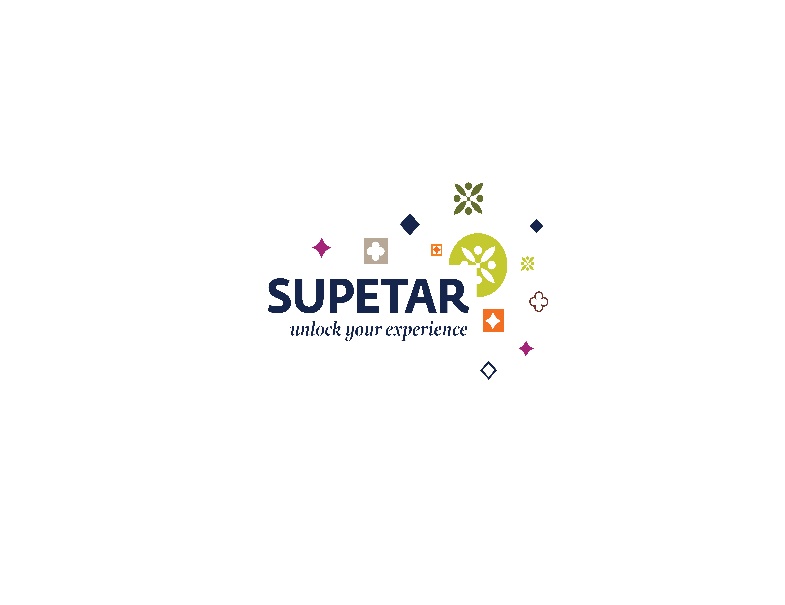 658/22PRIJEDLOG PROGRAMA RADA TURISTIČKE ZAJEDNICE GRADA SUPETRA ZA 2023. GODINUMartina Rendić, mag.oeccDirektorProsinac 2022. g.U V O DPrijedlog godišnjeg programa rada Turističke zajednice Grada Supetra za 2023. godinu izrađen  je u skladu i poštivajući  Metodologiju i obvezatne upute za izradu godišnjeg programa rada i izvješća o izvršenju godišnjeg programa rada propisanog od Ministarstva turizma i sporta u studenom 2020. godine. Ova metodologija napisana je za sve razine sustava turističkih zajednica, a temeljena je sukladno zakonu koji uređuje sustav turističkih zajednica (NN 52/19 i 42/20), a koji je stupio na snagu 1. siječnja 2020. godine. Cilj izrade ove metodologije je unificiranost i konsolidacija planiranja i izvješćivanja o provedenim aktivnostima na svim razinama sustava kako bi se postigla transparentnost, jasan i precizan pregled aktivnosti i uloga u razvoju, implementaciji i provedbi zadaća prema razinama ustroja turističkih zajednica.Prilikom izrade Plana i program rada Turističke zajednice Grada Supetra poštivali smo glavne pravce djelovanja: Razvoj i marketing destinacije kroz koordiniranje ključnih aktivnosti turističkog razvoja (planiranje, razvoj turističkih proizvoda u destinaciji, financiranje, donošenje i provedba odluka), u skladu s dokumentima kojima se definira nacionalna strategija razvoja turizmaOsiguravanje cjelovitije zastupljenosti specifičnih lokalnih/regionalnih interesa kroz jačanje lokalne/regionalne inicijative i povezivanje dionika na lokalnom/regionalnom nivou radi stvaranja međunarodno konkurentnih turističkih proizvodPoboljšanje uvjeta boravka turista u destinaciji te razvijanje svijesti o važnosti i gospodarskim, društvenim i drugim učincima turizma, kao i potrebi i važnosti očuvanja i unapređenja svih elemenata turističke resursne osnove određene destinacije, a osobito zaštite okoliša, kao i prirodne i kulturne baštine sukladno načelima održivog razvoja.Zadaće regionalne turističke zajednice definirane su Zakonom o turističkim zajednicama i promicanju hrvatskog turizma (NN 52/19 i 42/20 članak 32. Zakona)Zbrajajući i analizirajući podatke iz sustava eVisitor dolazimo do slijedećeg. U razdoblju od 1. siječnja 2022. do 30. stu 2022. na području Grada Supetra ostvareno je  82 400 dolazaka (2021. – 63 803 )  i ostvareno  573 807 noćenja (2021. – 451 731 ). Ovdje govorimo o komercijalnim i nekomercijalnim dolascima i noćenjima. (tablica 1.)  U usporedbi s istim periodom 2021. godine, tako govorimo o povećanju 29% više dolazaka i 27% turističkih noćenja. Još uvijek podatke uspoređujemo s zadnjom pred pandemijskom godinom 2019., te isti daju ohrabrujuće brojeve, naime 2022. u odnosu na 2019 godinu bilježimo tako minus od samo 1% u dolascima i minus od 1,5% u turističkim noćenjima.Prikazana statistika zasigurno daje nadu i pozitivno razmišljanje kako će i naredne 2023. godine brojevi dolazaka i noćenja rasti.U nastavku tabelarnim prikazima dajem analizu 2022. godine.Tablica 1: broj dolazaka i noćenja prema zemljama dolaska 01.01.-30.11.2022./2021. (sva naselja)Komercijalni i nekomercijalni (TOP 10 ZEMALJA)Tablica 2: turistički dolasci i ostvarena noćenja prema  vrsti smještaja  od 01.01. – 30.11.2022. (sva naselja)Tablica 3: turistički dolasci i ostvarena noćenja po mjesecima sva naselja 01.01. – 30.11.2022Tablica 4: Turistički dolasci i noćenja po naseljima 01.01. – 30.11.2022Prilikom definiranja godišnjeg programa rada Turističke zajednice Grada Supetra, polazište je u osnovnim ciljevima turističkih zajednica koji su definirani u članku 9. Zakona o turističkim zajednicama i promicanju hrvatskog turizma (NN 52/19 i 42/20), pa je u skladu s navedenim rad turističkih zajednica usmjeren na tri pravca djelovanja:Razvoj i marketing destinacije kroz koordiniranje ključnih aktivnosti turističkog razvoja (planiranje, razvoj turističkih proizvoda u destinaciji, financiranje, donošenje i provedba odluka), u skladu s dokumentima kojima se definira nacionalna strategija razvoja turizmaOsiguravanje cjelovitije zastupljenosti specifičnih lokalnih/regionalnih interesa kroz jačanje lokalne/regionalne inicijative i povezivanje dionika na lokalno/regionalnom nivou radi stvaranja međunarodno konkurentnih turističkih proizvodaPoboljšanje uvjeta boravaka turista u destinaciji te razvijanje svijesti o važnosti i gospodarskim, društvenim i drugim učincima turizma, kao i potrebi i važnosti očuvanja i unapređenja svih elemenata turističke resursne osnove destinacije, a osobito zaštite okoliša, kao i prirodne i kulturne baštine sukladno načelima održivog razvoja.Isto tako ovaj se Program temelji i na smjernicama Glavnog plana razvija turizma Splitsko-dalmatinske županije,  smjernicama Strategije razvoja turizma na području Grada Supetra za razdoblje 2016. – 2020.Također temelji se na  Zakonu o turističkim zajednicama i promicanju hrvatskog turizma (NN 52/19 i 42/20) poštujući zakonom propisane zadaće lokalne turističke zajednice definirane člankom 32.(1) Zadaće lokalne turističke zajednice, članak 32. Zakona o turističkim zajednicama i promicanju hrvatskog turizma:1. Razvoj proizvoda1.1. sudjelovanje u planiranju i provedbi ključnih investicijskih projekata javnog sektora i ključnih projekata podizanja konkurentnosti destinacije1.2. koordinacija i komunikacija s dionicima privatnog i javnog sektora u destinaciji1.3. razvojne aktivnosti vezane uz povezivanje elemenata ponude u pakete i proizvode – inkubatori inovativnih destinacijskih doživljaja i proizvoda1.4. razvoj događanja u destinaciji i drugih motiva dolaska u destinaciju za individualne i grupne goste1.5. razvoj ostalih elemenata turističke ponude s fokusom na cjelogodišnju ponudu destinacije1.6. praćenje i apliciranje, samostalno ili u suradnji s jedinicom lokalne samouprave i drugim subjektima javnog ili privatnog sektora, na natječaje za razvoj javne turističke ponude i infrastrukture kroz sufinanciranje iz nacionalnih izvora, fondova Europske unije i ostalih izvora financiranja1.7. upravljanje kvalitetom ponude u destinaciji1.8. strateško i operativno planiranje razvoja turizma ili proizvoda na destinacijskoj razini te po potrebi organizacija sustava upravljanja posjetiteljima1.9. sudjelovanje u izradi strateških i razvojnih planova turizma na području destinacije1.10. upravljanje javnom turističkom infrastrukturom1.11. sudjelovanje u provođenju strateških marketinških projekata koje je definirala Hrvatska turistička zajednica.2. Informacije i istraživanja2.1. izrada i distribucija informativnih materijala2.2. stvaranje, održavanje i redovito kreiranje sadržaja na mrežnim stranicama destinacije i profilima društvenih mreža2.3. osnivanje, koordinacija i upravljanje turističkim informativnim centrima (ako postoje/ima potrebe za njima)2.4. suradnja sa subjektima javnog i privatnog sektora u destinaciji radi podizanja kvalitete turističkog iskustva, funkcioniranja, dostupnosti i kvalitete javnih usluga, servisa i komunalnih službi na području turističke destinacije2.5. planiranje, izrada, postavljanje i održavanje sustava turističke signalizacije, samostalno i/ili u suradnji s jedinicom lokalne samouprave2.6. operativno sudjelovanje u provedbi aktivnosti sustava eVisitor i ostalim turističkim informacijskim sustavima sukladno uputama regionalne turističke zajednice i Hrvatske turističke zajednice kao što su: jedinstveni turistički informacijski portal te evidencija posjetitelja i svih oblika turističke ponude.3. Distribucija3.1. koordiniranje s regionalnom turističkom zajednicom u provedbi operativnih marketinških aktivnosti3.2. priprema, sortiranje i slanje podataka o turističkoj ponudi na području destinacije u regionalnu turističku zajednicu i Hrvatsku turističku zajednicu3.3. priprema destinacijskih marketinških materijala sukladno definiranim standardima i upućivanje na usklađivanje i odobrenje u regionalnu turističku zajednicu3.4. pružanje podrške u organizaciji studijskih putovanja novinara i predstavnika organizatora putovanja u suradnji s regionalnom turističkom zajednicom te u suradnji s Hrvatskom turističkom zajednicom3.5. obavljanje i drugih poslova propisanih ovim Zakonom ili drugim propisom.Prijedlog programa rada Turističke zajednice Grada Supetra za 2022. i:Rezultata turističkog prometa ostvarenog na području djelovanja TZG SupetraRezultata turističkog prometa ostvarenog na području SD županije i RHRazgovorima i iskustvima sa svim turistički dionicima na našem područjuPoštujući sve gore navedeno temeljne i izdvojene aktivnosti za 2023. su:Projektno udruživanje svih turističkih zajednica otoka Brača i općine Nerežišća na projektima: BRAČ OUTDOOR, VIA BRATTIA i CAMINO BRAČ,Potpora kampovima u vidu predstavljanja paketa u katalozima i on linePotpore za manifestacije u pred i posezoni za naselje Splitska, Mirca i ŠkripDigitalizacija poslovanjaNastavak projekta „Otključavanje okusa Brača“BRAČ TRAIL 2023.SUPetar 2023.-sup utrkaPlanirani novi projekti Turističke zajednice Grada Supetra:Digitalizacija tematske staze „Kulturni đir s Rendićem“ -izrada holograma i mobilne aplikacijeBEER'AJ FEST-Prvi festival pivaNOĆ VRDOLCA i FJERA U GLAVICICAMINO BRAČ-sve TZ otoka BračaSupetarske skulpture-u suradnji s Gradom SupetromSadnja i uređenje šetnice Prva vala – Druga vala – KampNastavak suradnje s Gradom Supetrom na poboljšanju boravka turista na području Grada SupetraP R I H O D ITemeljni prihodi turističkih zajednica su turistička pristojba, članarina, prihodi od proračuna Grada/Županije/ Republike Hrvatske, prihodi od sustava turističkih zajednica, prihodi od EU fondova te prihodi od  gospodarske djelatnosti. Kao takve posebno ću ih izdvojiti u ovom Planu i programu rada TZG Supetra za 2023.IZVORNI PRIHODI2022. godine svi prihodi iskazani su u kunama, dok se isti 1. siječnja 2023. iskazuju u eurima, te se kao takvi i navode u ovom Planu. Na 6. sjednici županije Splitsko-dalmatinske održane dana 06. prosinca 2021. donesena je Odluka o visini boravišne pristojbe na području Splitsko-dalmatinske županije za 2023. godinu temeljem koje ista iznosi kako slijedi:Iznos turističke članarine za privatne iznajmljivače iznosi 5,97 eur (45,00 kn) za glavne krevete i 2,99 (22,50 kn) eur za pomoćne krevete. Sukladno gore navedenim iznosima, a nastavno na 2021. godinu, za slijedeću godinu planiramo prihode kako slijedi:1.1 TURISTIČKA PRISTOJBA				225.628,77 EUR	(1.700.000,00 KN)1.2 TURISTIČKA PRISTOJBA (nepodmirena dugovanja)	  66.361,40 EUR		(   500.000,00 KN)1.3. TURISTIČKA ČLANARINA				  39.816,84 EUR		(  300.000,00 KN)						              331.807,02 EUR		(2.500.00,00 KN)2. PRIHODI OD PRORAČUNA				0,00 EUR   		(             0,00 KN)3. PRIHODI OD TURISTIČKIH ZAJEDNICA		                 3.981,68 EUR 		(    30.000,00 KN)Pod ovim prihodima podrazumijevaju se prihodi za sufinanciranje manifestacija, sufinanciranje sajmova i prezentacija, sufinanciranje udruženog oglašavanja, te prihodi koji se dobiju refundiranjem za e Nautiku od strane HTZ.4. PRIHODI IZ EU FONDOVA				  13.272,28 EUR 	( 100.000,00 KN)Ovdje podrazumijevamo prihode koje planiramo dobiti provedbom projekta „Supetarske ribarske fešte“ koje smo dobili na natječaju LAG-a Brač, a kojima je odobreno 13.537,46 eur  za fešte Mutne kale u Mircima, Dani Varoša u Splitskoj i Ribarska fešta u Škripu. To je prihod koji TZG Supetra ostvaruje provedbom tih projekata i traje dvije godine (2022. i 2023.god)5. PRIHODI OD GOSPODARSKE DJELATNOSTI		           0,00 EUR		(0,00 KN)6. PRENESENI PRIHODI IZ PRETHODNE GODINE		 35.813,83 EUR 		(269.839,31 KN)7. OSTALI PRIHODI					  1.327,23 EUR		 (10.000,00KN)UKUPNO                                                                                 386.202,05 EUR 		(2.909.839,31 KN)Zakon nas obvezuje ukoliko dođe do odstupanja od Programa rada i financijskog plana u obimu većem od 5%, Turistička zajednica dužna je donijeti izmjene, odnosno dopune Programa rada i financijskog plana.A K T I V N O S T I ISTRAŽIVANJE I STRATEŠKO PLANIRANJE 	5.381,68 EUR (40.548,30 KN)IZRADA STRATEŠKIH/OPERATIVNIH/KOMUNIKACIJSKI/AKCIJSKIH DOKUMENATA   3.981,68 EUR (30.000,00 KN)REVIZIJA I PLAN RAZVOJA BICIKLISTIČKIH STAZA NA PODRUČJU GRADA SUPETRA  3.981,68 EUR (30.000,00 KN)Sve većim brojem upita turista i posjetitelja TZG Supetra planira napraviti detaljnu analizu, te  za slijedeću godinu izraditi Operativni plan trasiranja biciklističkih staza anulirajući nepotrebne  smjerokaze koji se nalaze trenutno na području naše TZ. Izradom i samom razradom staza povezali bi se na postojeće staze TZO Sutivan na zapadu i TZO Postira na istoku.  NOSITELJ: TZG SUPETAR, TZ OTOKA BRAČAROK: 31. prosinac 2023.1.3  MJERENJE UČINKOVITOSTI PROMOTIVNIH AKTIVNOSTI	           1.400,00 EUR (10.548,30 kn)Turistička zajednica Grada Supetra dugi niz godina stvara arhivu prikupljanjem svih objava u medijima. Ovim mjerimo i pratimo naš položaj u elektronskim ali i pisanim medijima. Dogovorena početna cijena je 350,00 kn mjesečno, ali stvarna cijena na kraju ovisi o broju članaka u kojima su objavljene naše ključne riječi. Mjerenje učinkovitosti promotivnih aktivnosti za TZG Supetar obavlja tvrtka Briefing. d.o.o.NOSITELJ: TZG SUPETAR							ROK: 31. prosinac 2023.RAZVOJ TURISTIČKOG PROIZVODA    		115.179,97 EUR (867.823,51 KN)  PODRŠKA RAZVOJU TURISTIČKIH DOGAĐANJA	97.932,50 EUR (737.872,39 KN)Nastavljajući dosadašnju praksu, poštivajući zakonske propise i danu metodologiju, Turistička zajednica Grada Supetra planira u slijedećoj godini nastaviti s projektima u samostalnoj organizaciji, ali i u su organizaciji s drugom subjektima.Postojeći projekti:„DANI VAROŠA-ribarska fešta, Splitska  (srpanj)				2.322,65 EUR (17.500,00 kn) NOSITELJ: TZG SUPETAR					ROK: 31. srpanj 2023.„MUTNE KALE“-izložba, Mirca (kolovoz)					2.322,65 EUR (17.500,00 kn) NOSITELJ: TZG SUPETAR					ROK: 31. kolovoz 2023.„RIBARSKA FEŠTA U ŠKRIPU“-ribarska fešta, Škrip (kolovoz)		1.990,84 EUR (15.000,00 kn) NOSITELJ: TZG SUPETAR					ROK: 31. kolovoz 2023.„FESTIVAL ČAKAVSKE RIČI-ŠTEFE PULIŠELIĆ“-Škrip (kolovoz)		2.000,00 EUR (15.069,00 kn) NOSITELJ: TZG SUPETAR					ROK: 31. kolovoz 2023.„BOŽIĆNI KANTUN“-adventske svečanosti, Supetar			5.310,00 EUR (40.008,20 kn) NOSITELJ: TZG SUPETAR					ROK: 31. prosinac 2023.„OTKLJUČAVANJE OKUSA BRAČA“					6.700,00 EUR (50.481,15 kn)NOSITELJ: TZG SUPETAR i GASTRONAUT (Karin Mimica)	ROK: 31. prosinac 2023.Novi projekti:„CAMINO BRAČ“ (cijela godina)						3.000,00 EUR (22.603,50 kn) NOSITELJ: TZG SUPETAR i PARTNERI					ROK: kontinuiranoCamino Brač predstavlja novi projekt a u realizaciju kojeg planiramo krenuti početkom godine. Ovo je zajednički projekt TZG Supetra, svih turističkih zajednica otoka Brača, Bratovštine sv. Jakova, Turističke zajednice županije Splitsko dalmatinske i  Općine Nerežišća. Planiramo osmisliti i označiti pješačku stazu po otoku koja bi obuhvaćala kulturne, vjerske i prirodne znamenitosti i/ili ljepote Brača.  Camino je svjetski globalni trend kojeg bi aplicirali na stazu koju ćemo označiti i na taj način stvoriti Camino Brač. Camino ili put sv. Jakova „mamac“ je za turiste i posjetitelje mahom u pred i posezoni i kao takav postaje zaseban turistički proizvod, te prilika za povećanje broja turista na našem području. Radilo bi se o kružnoj ruti koju ćemo odrediti zajedno s planinarskim društvom „Profunda“ iz Postira„BEER'AJ FEST“ (svibanj)							5.372,77 EUR (40.481,15 kn) U svibnju 2023. u planiramo napraviti prvi festival piva. Festival bi se održao 4. i 5. svibnja (opcionalno) kada se u Supetru održava i Svjetsko klupsko prvenstvo u podvodnom ribolovu. Ovaj festival radili bi u suradnji s Udrugom dalmatinskih pivara, a uz njih gosti festivala bi bili i predstavnici Daruvarske pivovare s kojima smo ostvarili suradnju na našem studijskom putovanju u Daruvar.NOSITELJ: TZG SUPETAR i PARTNERI					ROK: 30.lipanj 2023.„NOĆ VRDOLCA“-ribarska fešta, Supetar (srpanj)			2.322,65 EUR (17.500,00 kn) NOSITELJ: TZG SUPETAR i PARTNERI					ROK: 31. srpanj 2023.„FEŠTA NA GLAVICI“-ribarska fešta, Supetar (kolovoz)			2.322,65 EUR (17.500,00 kn) Ove dvije fešte bile bi oživljavanje naših starih dijelova Grada Supetra i rađene bi po principu ribarskih fešta koje organiziramo u Škripu i Splitskoj.NOSITELJ: TZG SUPETAR i PARTNERI					ROK: 30. rujan 2023.„SUPetar 2023.“-sup utrka, Supetar (rujan)			            13.300,00 EUR (100.208,85 kn) U rujnu 2022. bili smo domaćini EUROTOUR sup utrke. 2023. utrku bi organizirali zajedno s  ZOO station Bol s tendencijom dovođenja i prijavljivanja učesnika iz nama bližih zemalja. Na taj način očekujemo puno veći broj i veći interes natjecatelja.NOSITELJ: TZG SUPETAR i PARTNERI					ROK: 31.prosinac 2023.Posljednjih 5 godina Turistička zajednica Grada Supetra nije direktni organizator Supetarskog lita, ali je financijska podrška za organizaciju brojnih turističkih događanja. Ove godine planiramo znatno  povećanje sredstava iz razloga što nam prijašnjih godina epidemiološka situacija nije dozvoljavala mnogo toga. Planiramo podrške u organizaciji sportskih, kulturnih, kongresnih događanja za koje smatramo da su izvrsne u pred i posezone. Od već tradicionalnih manifestacija i događanja znatno povećanje planirano je na BRAČ FILM FESTIVAL. Ova manifestacija zaslužuje da joj se osiguraju veća sredstva s kojima bi ista mogla još više rasti, a ulaganjem u ovu manifestaciju Supetar posebno pozicioniramo na listi filmskih destinacija. Ukoliko budemo redovito ulagali u BRAČ FILM FESTIVAL, Supetar bi u bliskoj budućnosti mogao postati destinacija slična Motovunu i drugim sličnim destinacijama u Republici Hrvatskoj.U nastavku navedena događanja uz okvirne troškove.BISER MORA 2023. (ožujak/travanj-Supetar)			5.308,91 EUR (40.000,00 KN)NOSITELJ: ŠKMER							ROK: 31. prosinac 2023.BRAČ TRAIL 2023. (svibanj 19.-21., Supetar)				8.700,00 EUR  (65.550,15 KN)NOSITELJ: CONTINENTAL TRAIL LIGA, Zagreb			ROK: 30. lipanj 2023.SMOTRA OTOČKOG FOLKLORA (svibanj, Supetar)			3.000,00 EUR (22.603,50 KN)NOSITELJ: CONTINENTAL TRAIL LIGA, Zagreb			ROK: 30. lipanj 2023.KAZALIŠNI TJEDAN MONODRAME I MALIH SCENA (srpanj, Mirca)	2.600,00 EUR (19.589,70 KN) NOSITELJ: GRAD SUPETAR (Supetarsko lito) I TZG SUPETAR, Supetar	ROK: 30. srpanj 2023.BRAČ FILM FESTIVAL (kolovoz, Supetar)				13.272,28 EUR (100.000,00 KN)NOSITELJ: UPFK „GLOBE“,Split 					ROK: 31. kolovoz 2023.MEĐUNARODNI BRAČKI LJETNI KARNEVAL				3.200,00 EUR (24.110,40 kn)NOSITELJ: KARNEVALSKA UDRUGA MONADE, Supetar		ROK: 30. rujan 2023.POTPORE DOGAĐANJIMA -MIRCA-					5.400,00 EUR (40.686,30 KN)NOSITELJ: TZG SUPETAR, Mirca					ROK: 31. prosinac 2023.POTPORE DOGAĐANJIMA -SPLITSKA-				5.400,00 EUR (40.686,30 KN)NOSITELJ: TZG SUPETAR, Splitska					ROK: 31. prosinac 2023.POTPORE DOGAĐANJIMA -ŠKRIP-					709,16 EUR (5.343,15 KN)NOSITELJ: TZG SUPETAR, Škrip					ROK: 31. prosinac 2023.POTPORE OSTALIM DOGAĐANJIMA				3.377,93 EUR (25.451,04 KN)NOSITELJ: TZG SUPETAR						ROK: 31. prosinac 2023.2.5 PODRŠKA TURISTIČKOJ INDIUSTRIJI	                	17.247,48 EUR (129.951,12  kn)POTPORA UČENICIMA SS „BRAČ“ I Srednjoj školi „Brač“		3.300,00 EUR ( 24.863,85 KN)Turistička zajednica Grada Supetra kontinuirano radi na suradnji sa SS „BRAČ“ s posebnim naglaskom na zanimanje kuhar/konobar/HTT. 2023. godine planiramo učenicima koji upišu prvi razred srednje škole za navedena zanimanja isplatiti potpore u iznosu od 1.000,00 kn po učeniku. Isto tako planiramo pomoći školi za nabavku opreme i poboljšanju nastave i rada učenicimaNOSITELJ: TZG SUPETAR						ROK: 31. prosinac 2023POBOLJŠANJE BORAVKA TURISTA NA NAŠEM PODRUČJU		6.640,00 EUR (50.029,08 KN)U slijedećoj godini planiramo financiranje nabavke javnog WC na području plaže Vlačica, na kojem se i sada nalazi postojeći javni WC. Po nabavci, WC bi bio dan na upravljanje GRADU SUPETRU. Isto tako planiramo najam kabina za plaže i tisak kao i prijašnjih godinaNOSITELJ: TZG SUPETAR I GRAD SUPETAR				ROK: 31. prosinac 2023„TROLOKVE“							4.607.48,00 EUR (34.715,04 KN)Grad Supetar uz Hrvatske šume pokrenu je revitalizaciju „Trolokvi“. Do sada je na lokalitetu izrađeno idejno rješenje, započeta je revitalizacija koja se obavlja u fazama kako su samo Trolokve i podijeljene, a u slijedećem razdoblju planira se……………..Turistička zajednica vidi veliki potencijal u započetom projektu kojim bi naš Grad dobio prekrasnu šetnicu i park s bogatim sadržajima, a u turističkom smislu dodatnu vrijednost.STUDIJSKO PUTOVANJE TZG SUPETRA				2.700,00 EUR (20.343,15 KN)TZG Supetra nastavit će tradiciju i u slijedećoj godini organizirati 11.po redu studijskog putovanja u neku od destinacija u RH.NOSITELJ: TZG SUPETAR/UGOSTITELJI/UDRUGE				ROK: 30. studeni 2023CKOMUNIKACIJA I OGLAŠAVANJE 	136.158,67 EUR (1.025.887,50 KN)SAJMOVI, POSEBNE PREZENTACIJE I POSLOVNE RADIONICE	              	9.000,00 EUR (67.810,50  kn)SAJMOVI							5.000,00 EUR (37.672,50 KN)S obzirom na posljednje dvije pandemijske godine, slijedeće godine TZG Supetar planira posjet i sudjelovanje na sajmu u LONDONU, te na nekom od sajmova OUTDOOR. NOSITELJ: TZG SUPETAR, TZŽ SPLITSKO DALMATINSKE			ROK: 31. prosinac 2023CPOSEBNE PREZENTACIJE						4.000,00 EUR (30.138,00 KN)Grad Supetar je pobratim s Gradom Jasterebarsko, Gradom Tokajem  (HU) i Gradom Postojnom (SI). Iz tog razloga slijedeće godine planiramo napraviti road show u Postojni. Ovakav vid prezentacije zasigurno je najbolja promocija naše destinacije, pogotovo iz razloga što je Postojna i Slovenija nama najbliže turističko tržite. U planu je vikend promocija Supetra u Postojni uz gastro-kulturnu manifestaciju koja bi predstavljala Supetar NOSITELJ: TZG SUPETAR/UGOSTITELJI/UDRUGE				ROK: 31. prosinac 2023CSURADNJA S ORGANIZATORIMA PUTOVANJA	              	11.720,00 EUR (88.304,34  kn)STUDIJSKA PUTOVANJA NOVINARA U SURADNJI S TZ I HTZ	3.320,EUR (25.014,54 KN)TZG Supetra planira i u 2023. podupirati putovanja/gostovanja novinara koji će posjetiti našu destinaciju u suradnji s TZŽ Splitsko dalmatinskom i HTZNOSITELJ: TZG SUPETAR/TZŽ SPLITSKO DALMATINSKA/HTZ		ROK: 31. prosinac 2023MARKETING POTPORA (WEB I DRUŠTVENE MREŽE)TASCI CAMPINGGIDS EUROPA+ZUID EUROPA				1.700,00 EUR (12.808,65 KN)NOSITELJ: TZG SUPETAR/KAMP BUNJA/				ROK: 31. prosinac 2023ADAC (WATERMAN BEACH VILLAGE I KAMP BUNJA) Preminum+	6.700,00 EUR (50.481,15 KN)NOSITELJ: TZG SUPETAR/KAMP BUNJA/WATERMAN RESORORTS	ROK: 31. prosinac 2023KREIRANJE PROMOTIVNOG MATERIJALA	              49.469,99 EUR (372.731,61  kn)IZRADA I DISTRIBUCIJA INFORMATIVNIH PROMOTIVNIH MATERIJALA	16.765 EUR (126.315,89 KN)2023. godine planiramo ići u reprint postojećih promo materijala-letaka i redizajn postojećih uz korištenje novih fotografija destinacije. Izrada letaka po ključevima uz Q cod				1.500,00 EUR (11.301,75 KN)		Dizajn, izrada i tisak biciklističke karte				2.655,00 EUR (20.004,00 KN)				Tisak karte „VIA BRATTIA“						2.650,00 EUR (19.966,43 KN) Priprema i tisak ostalih materijala					6.640,00 EUR (50.029,08 KN)Redizajn letka i karte „Kulturni đir s Rendićem „			3.320,00 EUR (25.014,54 KN)	NOSITELJ: TZG SUPETAR						ROK: 31. prosinac 2023STVARANJE,ODRŽAVANJE I REDOVITO KREIRANJE SADRŽAJA NA MREŽNIM STRANICAMA DESTINACIJE I DRUŠTVENIM MREŽAMA						7.970,00 EUR (60.049,95 KN)NOSITELJ: TZG SUPETAR						ROK: 31. prosinac 2023Priprema članaka za društvene mreže i tiskana izdanja		6.640,00 EUR (50.029,08 KN)Prevođenje materijala za objave					1.330,00 EUR (10.020,89 KN)NOSITELJ: TZG SUPETAR						ROK: 31. prosinac 2023INTERNETSKA STRANICA			              6.400,00 EUR (48.220,80  kn)TZG Supetar planira zadržati postojeću web stranicu, te istu konstantno poboljšavati. Ažuriranje stranice rade dijelom turistički informatori, a dijelom vanjski suradnici.UPRAVLJANJE SADRŽAJEM NA INTERNETSKIM STRANICAMA		3.400,00 EUR (25.617,30 KN)RAZVOJ I ODRŽAVANJE INTERNETSKE STRANICE			3.000,00 EUR (22.603,50 KN)NOSITELJ: TZG SUPETAR						ROK: 31. prosinac 20233.5. KREIRANJE I UPRAVLJANJE BAZAMA TURISTIČKIH PODATAKA		               6.400,00 EUR (48.220,80  kn)U narednoj godini TZG Supetra planira otkupiti određeni broj profesionalnih fotografija, a koje će se koristiti u promociji destinacije. Uz to planiramo i izradu video destinacije.IZRADA I OTKUP FOTOGRAFIJA I VIDEA DESTINACIJE			6.400,00 EUR (48.220,80 KN)NOSITELJ: TZG SUPETAR						ROK: 31. prosinac 20233.6. TURISTIČKO INFORMATIVNE AKTIVNOSTI	               53.168,68 EUR (400.599,45   kn)Pod ovu stavku spadaju svi troškovi funkcioniranja turističko informativnog centra u Supetru, na adresi Porat 1. Tu su uključene plaće zaposlenih, režijski troškovi, uredska oprema i materijal, održavanje prostora, troškovi platnog prometa, troškovi poštarine i sl.Turističko informativno ured (TIC) otvoren je cijele godine ( izuzev zimskih mjeseci, kada zbog smanjenja troškova održavanja turistički informator radi i Uredu. Stalno zaposlena osoba je Katja Domančić koja se nalazu na rodiljinom dopusti do rujna 2023. godine. Na njeno mjesto do povratka Katje s rodiljinog dopusta, zaposlena je Anamarija Gruica. S obzirom da se posao turističkih informatora znatno povećao zadnjih godina, a da bi zadržali kvalitetu usluga koje TIC pruža svih ovih godina, slijedeće godine planiramo provesti novu sistematizaciju radnih mjesta uz nove Pravilnike o zaposlenima u TIC-u, te reviziju postojećih Ugovora. Planiramo uz jednog turističkog informatora koji je zaposlen za stalno, dva-četiri sezonska turistička informatora, u novoj sistematizacijom zaposliti i voditelja TIC. Otvaranjem ovog radnog mjesta olakšao bi se posao turističkim informatorima u dijelu društvenih mreža/on line. Niže su navedeni rashodi za upravljanje TIC-om:PLAĆE ZAPOSLENIH – TIC						33.919,61 EUR (255.567,35 KN)MATERIJALNI TROŠKOVI (u materijalne troškove spadaju svi troškovi vezani za održavanje TIC-a – TIC									12.608,67 EUR (95.000,03 KN)IZDACI ZA USLUGE						5.313,25 EUR   (40.032,65 KN)NEMATERIJALNI IZADCI						1.327.15 EUR	            (9.999,42 KN)NOSITELJ: TZG SUPETAR						ROK: 31. prosinac 2023DESTINACIJSKI MENADŽMENT		49.878,46 EUR (375.809,22 KN)TURISTIČKI INFORMACIJSKI SUSTAVI I APLIKACIJE/E VISITOR 	7.280,00 ERU (54.851,16 KN)IZRADA APLIKACIJE „ĐIR S RENDIĆEM“				6.640,00 EUR (50.029,08 KN)	Turistička zajednica Grada Supetra krenula je u izradu mobilne aplikacije „ĐIR S RENDIĆEM“. Na taj način u potpunosti ćemo digitalizirati postojeću rutu, koja će za krajnji rezultat imat pojavljivanje holograma na supetrarskom groblju. U 2022. počeli smo s izradom, a početkom 2023. aplikacije postaje aktivna. Ovom aplikacijom biti ćemo jedinstveni, te za planiramo medijski poprati uvođenje aplikacije. Izrada i digitalizacija naših tematskih staza biti će nam cilj i  za naredne godine.NOSITELJ: TZG SUPETAR i 	WEB LAB					ROK: 31. prosinac 2023MOBILNA APLIKACIJA „PLAJA BEACH FINDER“				640,00 EUR	(4.822,08 KN) NOSITELJ: TZG SUPETAR i 	WEB LAB					ROK: 31. prosinac 2023Plaja beach finder mobilna je aplikacija kojom su označene sve plaže na području Grada Supetra, otoka ali i šire. Ovo je kvalitetna aplikacija koja je izvanredno prepoznata od krajnjih korisnika – turista.NOSITELJ: TZG SUPETAR i 	WEB LAB					ROK: 31. prosinac 2023UPRAVLJANJE KVALITETOM U DESTINACIJI		4.664,00 EUR (35.140,90 KN)KARTICA VJERNOSTI							664,00 EUR (5.002,90 KN)Kartica vjernosti projekt je koji je TZG Supetar pokrenula 2022. godine a kojim je povezala poslovne subjekte i iznajmljivače s područja Grada Supetra. Ovo je projekt kojim se potiče stanovništvo na lokalnu potrošnju. Partneri u projektu su poslovni subjekti, a čiji su proizvodi ili usluge povezani s turizmom.NOSITELJ: TZG SUPETAR							ROK: 31. prosinac 2023EDUKACIJA I  STRUČNI SKUPOVI						4.000,00 EUR (30.138,00 KN)TZG Supetar ima za plan provesti edukacije za male iznajmljivače kroz koje bi iste educirala o propisima, i važnostima Zakonskih propisa iz područja turizma. Isto tako planiramo edukaciju zaposlenih i odlazak na DHT 2023. NOSITELJ: TZG SUPETAR						ROK: 31. prosinac 2023POTICANJE NA OČUVANJE I UREĐENJE OKOLIŠA	37.934,46 EUR (285.817,16 KN)ODRŽAVANJE TEMATSKIH STAZA					6.640,00 EUR (50.029,08 KN)TZG Supetar ima svoje tematske staze: KULTURNI ĐIR S RENDIĆEM-Supetar, MASLINOVI PUTI-Mirca, HERKULES-Splitska i nova staza OTKRIVAJUĆI MIRCA-Mirca. Staze su definirane, ali je potrebno redovito održavanje koje i do sada obavljalo KD „GRAD“.  Istu suradnju planiramo nastaviti i slijedeće godine.NOSITELJ: TZG SUPETAR			ROK: 31. prosinac 2023POTPORE RAZVOJU OSTALIH ELEMENATA TURISTIČKE PONUDE		9.294,45 EUR (70.029,08 KN)NOSITELJ: TZG SUPETAR							ROK: 31. prosinac 2023BRACERA „RODITELJ“							3.000,00 EUR (22.603,50 KN)Bracera RODITELJ brod je u vlasništvu TZG Supetra. Nalazi se na suhom vezu, a planirana sredstva su za njegovo održavanje.NOSITELJ: TZG SUPETAR							ROK: 31. prosinac 2023KAMENA SKULPTURA						8.000,00 EUR (60.276,00 KN)TZG Supetar nastavit će suradnju s Gradom Supetrom i supetarskim umjetnicima na stvaranju kamenih skulptura koji su i u budućnosti će biti postavljeni na našem području. Ove instalacije postaju prekrasni photo point-ovi na kojima se turisti slikaju i objavljuju na društvenim mrežama.NOSITELJ: TZG SUPETAR/GRAD SUPETAR/KIPAR				ROK: 31. prosinac 2023UREĐENJE PLAŽA, ŠETNICA I AKCIJE ČIŠĆENJA				11.000,00 EUR (82.879,50 KN)							Uz Grad Supetar TZG Supetra i dalje će raditi na uređenju plaža, postavljanjem kabina i oznaka. Isto tako u 2023. godini planiramo posaditi tamarise na potezu VRILO-PRVA VALA-DRUGA VALA-KAMP i na taj način oplemeniti prekrasnu šetnicu uz samo more. Planiramo sufinancirati i eko akcije čišćenja. NOSITELJ: TZG SUPETAR/GRAD SUPETAR/KD GRAD					ROK: 31. prosinac 2023ČLANSTVO U STRUKOVNIM ORGANIZACIJAMA	0,00 EUR (0,00 KN)Ne predviđaju se sredstva u slijedećoj godini.ADMINISTRATIVNI POSLOVI	59.293,16 EUR (454.278,81 EUR)PLAĆE 							31.784,24 EUR (239.463,32 KN)U turističkom uredu trenutno je zaposlena samo  jedna osoba-direktor Martina Rendić zaposlena od 28.lipnja 2022. na mandat od 4 godine, te se shodno tome i bruto plaće odnose samo na to radno mjesto.NOSITELJ: TZG SUPETAR							ROK: 31. prosinac 2023MATERIJALNI TROŠKOVI				27.510,92 EUR (207.280,99 KN)MATERIJALNI TROŠKOVI u materijalne troškove spadaju svi troškovi vezani za održavanje TU ( uredski materijal, oprema, radna odjeća, trošak najma prostora, materijali za čišćenje i trošak čišćenja, električna energija, voda, stručno usavršavanje, reprezentacija, komunalne usluge, i sl)	Su svi troškovi potrebni za redovan rad TU.NOSITELJ: TZG SUPETAR							ROK: 31. prosinac 2023    TIJELA TURISTIČKE ZAJEDNICE			1.000,00 EUR (7.534,50 KN)TZG Supetra za rad svojih tijela planira izdvojiti financijska sredstva koja će koristiti za najam prostorija ukoliko isti bude potrebanNOSITELJ: TZG SUPETAR							ROK: 31. prosinac 2023REZERVA					19.310,10 EUR (145.491,97 KN)Rezerva do 5% za potrebe osiguranja likvidnosti u izvanrednim okolnostima te financiranja neplaniranih aktivnosti koje se mogu dogoditi tijekom godine.POKRIVANJE MANJKA PRIHODA/OTPLATA DUGOVANJA  0,00 EURZEMLJA DOLASKADOLASCI 2022.DOLASCI 2021.INDEKS 22/21NOĆENJA 2022.NOĆENJA 2021.INDEKS 22/21DE10 3008 235125,0884 32665 119129,50HR11 67612 61892,5361 17773 22983,54GB7 095 2 347302,3052 19716 971307,57SI6 5604 910133,6048 70940 244121,03PL4 9525 95683,1438 42648 87678,62HU5 4675 163105,8937 83536 2610104,49FR5 7783 082187,4837 08519 385191,31SE5 0892 527201,3936 01718 355196,22NO3 116564552,4823 0193 925586,47SK2 4602 018121,9020 75816 718124,17UKUPNO 82 40063 803129,15573 807451 731127,02VRSTA SMJEŠTAJADOLASCI 2022.INDEKSNOĆENJA 2022.INDEKSUDIO u dolascimaHoteli33 078136,57205 755134,9339,91 %Objekti u domaćinstvu25 296122,12196 023121,0930,75 %Druge vrste-skupina kampovi16 176132,62110 945134,9219,77%Kampovi6 263113,9336 494116,167,63%Nekomercijalni14127129,0223 271101,661,74%OPG160235,291 319160,850,20%UKUPNO82 400 129,15 573 807127,02100MJESECDOLASCIINDEKSNOĆENJAINDEXSiječanj247170,341 360131,53Veljača384180,281 435 159,05Ožujak808242,643 650252,25Travanj4 010 615,9817 182585,82Svibanj6 247488,0534 287611,94Lipanj12 764183,9787 318220,64Srpanj23 136110,43163 820110,15Kolovoz20 73796,30167 231100,57Rujan9 716116,7273 504110,76Listopad4 001146,6121 998131,35Studeni350114,012 022105,07UKUPNO82 400129,15573 807 127,02NASELJEDOLASCIINDEKSNOĆENJAINDEXSupetar73 966130,74501 921129,54Mirca3 563114,3529 792112,36Splitska4 111115,8735 956108,10Škrip760135,236 138137,01UKUPNO82 400129,15573 87127,02NASELJESMJEŠTAJNI OBJEKT U KOJEM SE OBAVLJA USLUGASMJEŠTAJNI OBJEKT U KOJEM SE OBAVLJA USLUGAKAMPOVIKAMPOVIUGOSTITELJSKE USLUGE U DOMAĆINSTVU ILI NA OPGUGOSTITELJSKE USLUGE U DOMAĆINSTVU ILI NA OPGUGOSTITELJSKE USLUGE U DOMAĆINSTVU ILI NA OPGUGOSTITELJSKE USLUGE U DOMAĆINSTVU ILI NA OPGIZNOS T.P ZA VLASNIKE KUĆA I STANOVA ZA ODMORIZNOS T.P ZA VLASNIKE KUĆA I STANOVA ZA ODMORIZNOS T.P ZA VLASNIKE KUĆA I STANOVA ZA ODMORNASELJESMJEŠTAJNI OBJEKT U KOJEM SE OBAVLJA USLUGASMJEŠTAJNI OBJEKT U KOJEM SE OBAVLJA USLUGAKAMPOVIKAMPOVIUGOSTITELJSKE USLUGE U DOMAĆINSTVU ILI NA OPGUGOSTITELJSKE USLUGE U DOMAĆINSTVU ILI NA OPGUGOSTITELJSKE USLUGE U DOMAĆINSTVU ILI NA OPGUGOSTITELJSKE USLUGE U DOMAĆINSTVU ILI NA OPGPRVI ČLANDRUGI ČLANSVAKI SLIJEDEĆI ČLAN1.4.-30.9OSTALO RAZDOBLJE1.4-30.9OSTALO RAZDOBLJEU DOMAĆINSTVU PO KREVETUU OPGU DOMAĆINSTVU U KAMOPU ZA SVAKU SMJEŠTAJNU JEDINICUU OPG KAMPUSUPETARMIRCASPLITSKAŠKRIP1,33 EUR(10,00kn)0,93 EUR (7,00 kn)1,06 EUR0,66 EUR46,45 EUR26,54 EUR66,36 EUR33,18 EUR7,96 EUR7,96 EUR3,32 EUR